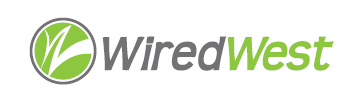 AgendaWiredWest Board of Directors MeetingCummington Community House33 Main Street, Cummington MA 01026Saturday, March 17, 2018, 9:30 amWelcome and Introductions								 	 5 minutesApproval of Minutes										 5 minutes  February 14, 2018Report from the Chair									20 minutesBylaw change											10 minutes“A quorum at any meeting shall be a majority of the Members, not including Members who are suspended or otherwise ineligible to vote.”Regional Broadband Solution								30 minutes  Revenue sharing   Insurance update  Budgeting  Tiered pricing structureWG+E contract / terms – Vote to approve							 5 minutes IRU 												10 minutesHow are towns financing their part of the build?						10 minutesTown updates											20 minutesReports from Committees								             10 minutesReview FY 19 budgetOther Director Input 									             10 minutesConfirm and Schedule next BoD meetings							 5 minutesOther business which could not be reasonably foreseen within 48 hours of meetingAdjourn 